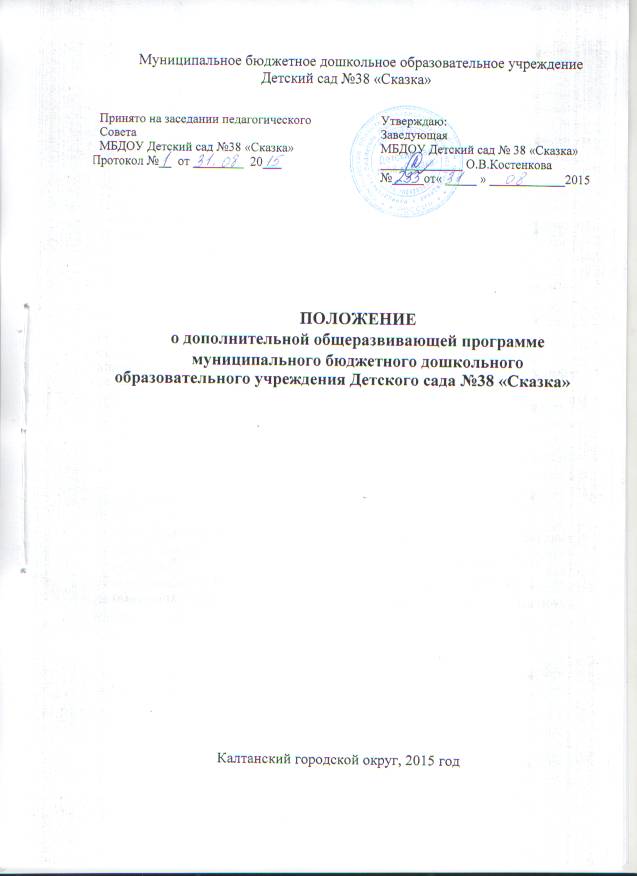 1. Общие положенияНастоящее Положение разработано для муниципального бюджетного дошкольного образовательного учреждения Детского сада № 38 «Сказка» (далее – ДОУ, Учреждение) в соответствии с Федеральным законом «Об образовании в РФ» от 29 декабря 2012 г. № 273-ФЗ, Приказом Министерства образования и науки РФ от 17 октября 2013 г. № 1155 «Об утверждении федерального государственного образовательного стандарта дошкольного образования» (Зарегистрировано в Минюсте РФ 14 ноября 2013 г. № 30384), Постановлением  Главного государственного санитарного врача Российской Федерации от 15 мая 2013 г. № 26 г. Москва от «Об утверждении СанПиН 2.4.1.3049-13 «Санитарно- эпидемиологические требования к устройству, содержанию и организации режима работы дошкольных образовательных организаций» (Зарегистрировано в Минюсте России 29 мая 2013 г. № 28564), Приказом Министерства образования и науки РФ от 30 августа 2013 г. № 1014 «Об утверждении Порядка организации и осуществления образовательной деятельности по основным образовательным программам дошкольного образования» (Зарегистрировано в Минюсте России 26.09.2013 № 30038), Приказом  Министерства образования и науки Российской Федерации от 29 августа 2013 г. N 1008 г. «Об утверждении Порядка организации и осуществления образовательной деятельности по дополнительным общеобразовательным программам», Уставом ДОУ.Положение регламентирует структуру, порядок разработки, утверждения и реализации участниками образовательных отношений дополнительной общеразвивающей программы муниципального бюджетного дошкольного образовательного учреждения Детского сада № 38 «Сказка».1.3. Дополнительная общеразвивающая программа (далее - Программа) отражает концепцию педагога в соответствии с условиями, методами и технологиями достижения запланированных результатов; модель образовательного процесса, направленного на развитие детей в одном направлении (образовательной области), индивидуальный образовательный маршрут ребенка, при прохождении которого он выйдет на определенный уровень образованности:-социально-коммуникативное развитие; -познавательное развитие; -речевое развитие; -художественно-эстетическое развитие; -физическое развитие.1.4. Программа реализуется:- в рамках муниципального задания и является частью, формируемой участниками образовательных отношений  Основной образовательной  программы дошкольного образования ДОУ:- в рамках оказания дополнительных образовательных услуг, оказываемых на платной основе в ДОУ.1.5. Программа реализуется на государственном языке Российской Федерации.1.6. Программа разрабатывается, утверждается и реализуется Учреждением самостоятельно на основе ФГОС дошкольного образования и с учетом вариативных (парциальных) образовательных программ, технологий, методик, не противоречащих друг другу с методологической точки зрения для достижения целевых ориентиров Стандарта. 1.7. В определении содержания Программы педагоги руководствуются педагогической целесообразностью и ориентируются на запросы и потребности воспитанников и их родителей (законных представителей).1.8. Положение вступает в силу с момента издания приказа заведующего «Об утверждении Положения о дополнительной общеразвивающей программе» и действует до внесения изменения.2. Цель и задачи Программы 2.1.Целью Программы является обеспечение вариативности и разнообразия содержания образовательных программ и организационных форм дошкольного образования, возможности формирования Программ различной направленности с учетом образовательных потребностей, способностей и состояния здоровья детей.2.2. Задачи Программы2.2.1. охрана и укрепление физического и психического здоровья детей, в том числе их эмоционального благополучия;2.2.2. создание благоприятных условий развития детей в соответствии с их возрастными и индивидуальными особенностями и склонностями, развития способностей и творческого потенциала ребенка как субъекта отношений с самим собой, другими детьми, взрослыми и миром;2.2.3. объединение обучения и воспитания в целостный образовательный процесс на основе духовно-нравственных и социокультурных ценностей и принятых в обществе правил и норм поведения в интересах человека, семьи, общества;2.2.4. формирование общей культуры личности детей, в том числе ценностей здорового образа жизни, удовлетворение индивидуальных потребностей воспитанников в интеллектуальном, художественно-эстетическом, нравственном и интеллектуальном развитии, а также в занятиях физической культурой и спортом; формирования предпосылок учебной деятельности;2.2.5. обеспечение психолого-педагогической поддержки семьи и повышения компетентности родителей (законных представителей) в вопросах развития и образования, охраны и укрепления здоровья детей.3. Структура дополнительной общеразвивающей программы 3.1. Пояснительная записка включает:- адресат Программы-	концепция (основная идея) программы;-	обоснованность (актуальность, новизна, значимосгь);-	направленность Программы, принадлежность к образовательной области,-	указание на место в реализации ООП ДО;-	цели, задачи;-	сроки реализации программы;-	основные принципы отбора материала и краткое пояснение логики структуры Программы, включая раскрытие связей основного и дополнительного образования по данному предмету (при наличии таковых);-	общая характеристика образовательного процесса: методы, формы обучения и режим занятий;-	логические связи данного направления с остальными направлениями (образовательными областями);-	планируемые результаты освоения Программы;- система условных обозначений, используемых в тексте Программы.3.2. Учебно-тематический план содержит перечень разделов, тем, количество часов по каждой теме. Если программа рассчитана более чем на год обучения, то учебный план составляется на каждый год, а все остальные разделы программы могут быть общими3.3.Содержание Программы отражает  краткое  описание  тем   и предполагает выделение в тексте разделов и тем внутри разделов. В программе указывается общее количество часов, отведенных планом на изучение курса, и распределение часов по разделам и темам.3.4.Диагностический инструментарий- методы осуществления педагогической диагностики,- диагностический материал.3.5. Критерии, показатели и уровни развития ребенка (портрет ребенка, ожидаемые результаты освоения Программы), выраженные в виде возрастных характеристик возможных достижений ребенка.3.6. Информационно-методическое обеспечение Программы:- характеристика развивающей предметно-пространственной среды- перечень средств обучения и воспитания, в том числе методическое обеспечение Программы - описание методических приемов, форм, методов работы с детьми. Основными формами организации образовательной деятельности являются: занятия, НОД, игровые образовательные ситуации, беседы, встречи, экскурсии, игры, праздники, викторины, выставки, концерты и др.;- список рекомендуемой литературы для педагогов, родителей (законных представителей) 3.7. Приложения могут содержать сценарии различных форм образовательной деятельности с детьми; описание игр и игровых упражнений; сценарии различных форм сотрудничества для педагогов и родителей и др.4. Порядок разработки Программы, утверждения и внесения изменений и (или) дополнений4.1. Программа разрабатывается как отдельным педагогом ДОУ, так и коллективом педагогов. 4.2. Проект Программы выносится на обсуждение и принятие на заседании Педагогического совета.4.3. При несоответствии Программы установленным данным Положением требованиям, а также требованиям нормативно-правовых документов п.1.1. настоящего Положения, принимается соответствующее решение коллегиальным органом и утверждается приказом заведующего.4.4. Программа принимается Педагогическим советом Учреждения и утверждается приказом заведующего Учреждением ежегодно.4.5. Основанием для внесения изменений и (или) дополнений могут быть:- выход стратегических документов на федеральном уровне;- внесенные предложения по совершенствованию образовательной деятельности коллегиальных органов Учреждения в рамках их полномочий: Педагогическим советом.5. Организация контроля  реализацией Программы5.1. Ответственность за качество реализации рабочей программы возлагается на воспитателей и специалистов Учреждения.5.2. Контроль за  качеством реализации рабочих программ возлагается на заместителя заведующего по ВМР Учреждения.6. Оформление, размещение и хранение Образовательной программы6.1. Титульный лист - структурный элемент Программы, включающий   наименование образовательного учреждения; где, когда и кем утверждена Программа; название Программы; адресат; срок реализации; ФИО, должность составителя(ей);название населенного пункта; год разработки. 6.2. Текст набирается в редакторе Word for Windows шрифтом Times New Roman, на одной стороне листа бумаги формата А 4, шрифт 12 (в таблицах допускается уменьшения размера шрифта), интервал 1,15,  соблюдая следующие размеры полей: левое - 30 мм, правое - 15 мм, верхнее - 20 мм, нижнее - 20 мм. Нумерация страниц: арабские цифры (1, 2, 3), сквозная, выравнивание по правому  верхнему  краю страницы, титульной странице присваивается номер 1, но не печатается. Каждый новый раздел  должен начинаться с новой страницы. Заголовки печатаются в середине строки без точки в конце, выделяются жирным шрифтом 14 размером шрифта, не подчеркиваются.6.3. Первый экземпляр Программы хранится у педагогов, реализующих Программу. Второй экземпляр хранится в методическом кабинете ДОУ. 6.4. К Дополнительной общеразвивающей программе имеют доступ все педагогические работники и администрация ДОУ.6.5. Срок хранения Программы – 5 лет.